1.AMAÇ: Kırmızı kod; hastanemizde çıkabilecek herhangi bir yangın tehlikesi halinde, yangına en hızlı şekilde müdahale edilerek oluşabilecek tehlikeleri ve zararları en aza indirmek ve/veya önlemek amaclı oluşturulan acil uyarı kodudur.2.KAPSAM: Tüm hastaneyi/bahçesini,hastane çalışanları ve hasta/hasta yakınlarını kapsar.5.SORUMLULAR: Kırmızı kod yönetim ekibi6.FAALİYET AKIŞI: 6.1. Sorumlu Ekibin Belirlenmesi: Kırmızı kod ekibi mesai içi ve mesai sonrası olmak üzere iki ayrı ekipten oluşur ve kesintisiz hizmet verir.6.2.Kırmızı  Kod Çalışma Kuralları:6.2.1.Kırmızı kod noktası; olayın meydana geldiği ve müdahale edilen yerdir.6.2.2.Kırmızı kod durumunu  tespit eden personel santrali (5555)’ı arayarak” …………..Birimi  Kırmızı Kod ‘’diyerek çağrıyı başlatır.Santral “Dikkat ………. Biriminde Kırmızı Kod” şeklinde 2 kez anons eder, hemen 110 numaralı telefondan İtfaiye’ye haber verir.  Durumu tespit eden personel yangın alarm düğmesine de basarak alarm verir. Mümkünse en yakın yangın panosu içindeki yangın tüpü veya hortum ile müdahale yapar. Kırmızı Kod anonsu yapıldıktan sonra:A)Yangın Durumu Mesai İçinde Olmuş İse;HAP başkanı(Başhekim),İd.ve Mali Hiz.Müdürü olay yerine intikal eder.Durumu değerlendirir.Teknik servis hemen ilgili yerin elektriğini keser ve olay yerine intikal eder.Olay yerine intikal eden idare,hastanenin veya ilgili bölümün tahliyesine karar verir.Daha sonra tahliye işleri ‘’Hastane Afet Planına’’uygun yapılır. Hastane Afet Planında belirtilen görevliler olay sevk ve gidişatını belirler.Güvenlik hasta asansörlerini tahliye eder.Kontrol dışı kullanılmasını engeller.Hastaneyi boşaltan hastaların güvenli tahliyelerini sağlar.B)Yangın Durumu Mesai Dışında Olmuş  İse; Durumu tespit eden personel santrali (0)’ı arayarak’’….. …..Birimi   Kırmızı Kod’’ der. Telefona cevap veren Santral Görevlisi derhal acil nöbetçi  ekibine ardından nöbetçi teknisyene ve Afet Planında belirtilen HAP başkanı (Başhekim), İd.ve Mali Hiz.Müdürüne  haber verir. Nöbetçi doktor ve güvenlik olay yerine intikal eder. Teknisyen gelene kadar bölgenin veya birimin elektriğini nöbetçi hizmetli personel keser.Nöbetçi güvenlik personeli asansörleri kontrol eder, güvenliği sağlar.HAP başkanı(Başhekim),İd.ve Mali Hiz.Müdürü olay yerine intikal eder.Durumu değerlendirir.Olay yerine intikal eden idare,hastanenin veya ilgili bölümün tahliyesine karar verir.Daha sonra tahliye işleri ‘’Hastane Afet Planına’’uygun yapılır. Hastane Afet Planında belirtilen görevliler olay sevk ve gidişatını belirler.Tüm kod uygulamalarımızda verilen kod ile ilgili Kırmızı Kod Olay Bildirim Formu doldurularak kalite birimine birim sorumluları tarafından teslim edilir.7-İLGİLİ DÖKÜMANLAR:Hastane Afet PlanıKırmızı Kod Olay Bildirim Formu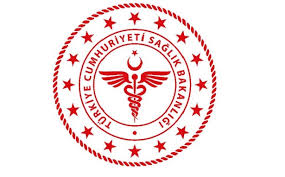                SAVUR PROF. DR. AZİZ SANCAR İLÇE DEVLET HASTANESİ                         KIRMIZI KOD UYGULAMA TALİMATI               SAVUR PROF. DR. AZİZ SANCAR İLÇE DEVLET HASTANESİ                         KIRMIZI KOD UYGULAMA TALİMATI               SAVUR PROF. DR. AZİZ SANCAR İLÇE DEVLET HASTANESİ                         KIRMIZI KOD UYGULAMA TALİMATI               SAVUR PROF. DR. AZİZ SANCAR İLÇE DEVLET HASTANESİ                         KIRMIZI KOD UYGULAMA TALİMATI               SAVUR PROF. DR. AZİZ SANCAR İLÇE DEVLET HASTANESİ                         KIRMIZI KOD UYGULAMA TALİMATI               SAVUR PROF. DR. AZİZ SANCAR İLÇE DEVLET HASTANESİ                         KIRMIZI KOD UYGULAMA TALİMATI               SAVUR PROF. DR. AZİZ SANCAR İLÇE DEVLET HASTANESİ                         KIRMIZI KOD UYGULAMA TALİMATI               SAVUR PROF. DR. AZİZ SANCAR İLÇE DEVLET HASTANESİ                         KIRMIZI KOD UYGULAMA TALİMATI KODUAD.TL.04YAYIN TARİHİ01.11.2018REVİZYON TARİHİ03.01.2022REVİZYON NO01SAYFA SAYISI 02SORUMLULAR(K.K.Yönetim ekibi)ÜNVANIÜNVANIADI SOYADITıbbi Hizmetler Yöneticisiİdari Hizmetler YöneticisiAcil Sorumlu HemşiresiTıbbi Cihaz Yönetim SorumlusuKalite Yönetim DirektörüBaşhekimİd. Ve Mal. İş. Müd.Hemşireİd. Ve Mal. İş. Müd.HemşireBaşhekimİd. Ve Mal. İş. Müd.Hemşireİd. Ve Mal. İş. Müd.HemşireOğuz ÇELİKFaruk TEPEMizgin ÇİFTÇİFaruk TEPETürkan GELEN1.MESAİ SAATLERİ İÇERİSİNDE(Saat:08:00 -17:00) GÖREVLİ KIRMIZI KOD EKİBİ(Uygulayıcı Ekip)1.MESAİ SAATLERİ İÇERİSİNDE(Saat:08:00 -17:00) GÖREVLİ KIRMIZI KOD EKİBİ(Uygulayıcı Ekip)1.YÖNETİCİ /DESTEK EKİBİ1.YÖNETİCİ /DESTEK EKİBİTeknisyen Güvenlik Amiri  Mesaici Güvenlik PersoneliKatlarda bulunan Temizlik PersoneliTeknisyen Güvenlik Amiri  Mesaici Güvenlik PersoneliKatlarda bulunan Temizlik PersoneliTıbbi Hizmetler Yöneticisiİdari Hizmetler YöneticisiAcil Sorumlu HemşiresiKalite Yönetim Direktörü Oğuz ÇELİKFaruk TEPEMizgin ÇİFTÇİTürkan GELENTıbbi Hizmetler Yöneticisiİdari Hizmetler YöneticisiAcil Sorumlu HemşiresiKalite Yönetim Direktörü Oğuz ÇELİKFaruk TEPEMizgin ÇİFTÇİTürkan GELEN2.MESAİ SAATLERİ DIŞINDA (Saat:17:00–08:00) KIRMIZI KOD EKİBİ(Uygulayıcı Ekip)2.MESAİ SAATLERİ DIŞINDA (Saat:17:00–08:00) KIRMIZI KOD EKİBİ(Uygulayıcı Ekip)1.YÖNETİCİ EKİP1.YÖNETİCİ EKİPAcil Servis nöbetçi hekimi( Pratisyen Hekim)Acilde nöbetçi güvenlik personeli ve temizlik personelAcil Servis nöbetçisi sağlık personeli Nöbet tutan teknisyenGüvenlik amiri(gerektiğinde)Tıbbi cihaz yönetim sorumlusu(gerektiğinde)Acil Servis nöbetçi hekimi( Pratisyen Hekim)Acilde nöbetçi güvenlik personeli ve temizlik personelAcil Servis nöbetçisi sağlık personeli Nöbet tutan teknisyenGüvenlik amiri(gerektiğinde)Tıbbi cihaz yönetim sorumlusu(gerektiğinde)NOT: Personel  yetersizliği sebebiyle(güvenlik, sivil savunma v.s)ekip bu şekilde oluşturulmuştur. Mesai dışı Kırmızı kod durumunda yönetici ekip ve uygulayıcı  ekipteki  ilgili kişiler  haberdar edilecektir.NOT: Personel  yetersizliği sebebiyle(güvenlik, sivil savunma v.s)ekip bu şekilde oluşturulmuştur. Mesai dışı Kırmızı kod durumunda yönetici ekip ve uygulayıcı  ekipteki  ilgili kişiler  haberdar edilecektir.NOT: Personel  yetersizliği sebebiyle(güvenlik, sivil savunma v.s)ekip bu şekilde oluşturulmuştur. Mesai dışı Kırmızı kod durumunda yönetici ekip ve uygulayıcı  ekipteki  ilgili kişiler  haberdar edilecektir.NOT: Personel  yetersizliği sebebiyle(güvenlik, sivil savunma v.s)ekip bu şekilde oluşturulmuştur. Mesai dışı Kırmızı kod durumunda yönetici ekip ve uygulayıcı  ekipteki  ilgili kişiler  haberdar edilecektir.HAZIRLAYANKONTROL EDENONAYLAYANKalite Yönetim Direktörüİdari ve Mali İşler Müdür V.BaşhekimTürkan GELENVeysel ŞAŞMAZOğuz ÇELİK